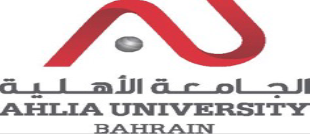 COLLEGE OF INFORMATION TECHNOLOGYDEPARTMENT OF INFORMATION TECHNOLOGYCOURSE SYLLABUS/ SPECIFICATIONCourse Code & Title: 		ITCS 444 - Cloud Services Implementation	Weight:				(2- 2 - 3)Prerequisite:				ITCS 442NQF Level Allocated:                       Level 8	 NQF Notional Hours / Credits:       120 notional hours/ 12 NQF creditDescription: This course teaches IT professionals how to provision and manage services in Microsoft Azure. Students will learn how to implement infrastructure components such as virtual networks, virtual machines, containers, web and mobile apps, and storage in Azure. Students also will learn how to plan for and manage Azure AD, and configure Azure AD integration with on-premises Active Directory domains.Objective:Describe Cloud architecture components, including infrastructure, tools, and portals.  Implement and manage virtual networking within Cloud and configure cross-premises connectivity.Plan and create Cloud Azure VMs.Configure, manage, and monitor Cloud Azure VMs to optimize availability and reliability.Implement Cloud Azure App Service.Plan and implement storage, backup, and recovery services.Implement container-based workloads in Cloud Azure.Deploy, configure, monitor, and diagnose cloud services.Manage an Active Directory infrastructure in a hybrid environment.Automate operations in Azure by using Azure Automation runbooks.Semester:Instructor (s):Office Telephone:	Email (s):
Intended Learning Outcomes (ILOs):Course Structure (Outline)Teaching Materials:AssessmentKnowledge and UnderstandingKnowledge and UnderstandingNQF Descriptor/ LevelA1Concepts and Theories: Demonstrate critical knowledge and understanding of specialist theories, principles, concepts, and detailed knowledge of some of cloud services and its Implementations.Knowledge: theoretical understanding[Level 8]A2Contemporary Trends, Problems and Research:               N/AA3Professional Responsibility:                                                N/ASubject-specific SkillsSubject-specific SkillsNQF Descriptor/ LevelB1Problem Solving: Design the solution to a given problem in a cloud services. Gather, and organize material from various sources independently (including library, electronic and online resources), and critically evaluate its significance.Knowledge: PracticalApplication[Level 8]Skills: Communication, ICT& Numeracy[Level 8]B2Modeling and Design: Specify and design components needed to implement cloud services in Microsoft Azure to meet the desired needs within realistic constraints.Knowledge: PracticalApplication[Level 8]B3Application of Methods and Tools: Utilize Azure virtual networks tools for developing a framework of cloud.Knowledge: PracticalApplication[Level 8]Skills: Communication, ICT& Numeracy[Level 8]Critical-Thinking SkillsCritical-Thinking SkillsNQF Descriptor/ LevelC1Analytic skills: Critically analyze case studies and recommend suitable solutions Applications.Generic Problem Solving & Analytical skills [Level 8]C2Synthetic: Students will demonstrate the skills required to find, evaluate, and apply information to solve a problem. Students will use critical thinking skills for computer-based access, analysis, and presentation of information.Generic Problem Solving & Analytical skills [Level 8]C3Creative Thinking and innovation:                                    N/AGeneral and Transferable Skills (other skills relevant to employability and personal development)General and Transferable Skills (other skills relevant to employability and personal development)NQF Descriptor/ LevelD1Communication: Show ability to communicate technical information in appropriate oral and written forms to a variety of audiences.Communication, ICT andNumeracy Skills[Level 8]D2Teamwork and Leadership: Ability to work effectively as a member of a development team.Competence: Autonomy,Responsibility and Context[Level 8]D3Organizational and Developmental Skills: Understand and explain the quantitative dimensions of a problem.Competence: Autonomy,Responsibility and Context[Level 8]D4Ethics and Social Responsibility:                                              N/AWeekHoursHoursILOsTopicsTeaching MethodAssessment MethodWeekLec.LabILOsTopicsTeaching MethodAssessment Method12-A1Module 1: Introduction to Microsoft AzureLecture/ ClassDiscussion1-2B1, B2, C1, D1Lab: Managing Microsoft AzureLecture/ In-Class Supervised Work/ Lab DemonstrationIn- Lab-Exercises22-A1, B1, C1, C2Module 2: Implementing and managing Azure networkingLecture/In-Class Supervised WorkIn-Class Exercises2-2A1, B2, B3Lab A: Using a deployment template and Azure PowerShell to implement Azure virtual networksLecture/In-Lab Supervised WorkIn- Lab-Exercises32-B1, C2,Module 2: Implementing and managing Azure networking (continued)  Lecture/ In-ClassSupervised WorkIn-Class Exercises3-2A1, B2, B3Lab B: Configuring VNet peeringLecture/ LabDemonstrationIn- Lab-Exercises42-A1, B1, B2, B3, C1, D3Module 3: Implementing virtual machinesLecture/ In-ClassSupervised Work / Independent LearningIn-Class Exercises4-2Lab A: Deploying Azure VMsLecture/ LabDemonstrationIn- Lab-Exercises52-B1, B2, C1Module 3: Implementing virtual machines (continued)Lecture/ In-ClassSupervised WorkIn-Class Exercises5-2A1, B1, B3, C1Lab B: Deploying Azure VMs by using Azure Resource Manager templatesLecture/In- Lab Supervised Work/ DebateIn- Lab-Exercises62-A1, B1, C1, C2Module 4: Managing Azure VMs Lecture/ In-ClassSupervised WorkIn-Class Exercises6-2A1, B1, B2, B3, C1, D3Lab: Managing Azure VMsLecture/ In-LabSupervised Work / Independent LearningIn- Lab-Exercises/ Assignment (Week6)72-B1, B2, C1Module 5: Implementing Azure App ServiceLecture/ In-ClassSupervised WorkOralParticipation / In-Class Exercises7-2C1, C2,Lab: Implementing web appsLecture/ In-LabSupervised WorkIn- Lab-Exercises82-B1, B2, B3, C2,Module 6: Planning and implementing storage, backup, and recovery servicesLecture/ In-ClassSupervised WorkOralParticipation / In-Class Exercises8-2B1, B2, B3, C1, C2,Lab: Planning and implementing Azure StorageLecture/ In-LabSupervised WorkIn- Lab-Exercises92-C1, C2,Module 7: Implementing containers in AzureLecture/ In-ClassSupervised WorkIn-Class Exercises9-2B1, B3, C1Lab A: Implementing containers on Azure VMsLecture/ LabDemonstrationIn- Lab-Exercises102-A1, B1, B2, B3, C1, C2,Module 7: Implementing containers in Azure (continued)Lecture/ In-ClassSupervised WorkMajor Test/In-Class Exercises10-2A1, B1, B3, C1Lab B: Implementing Azure Container ServiceLecture/ In-ClassSupervised Work/ DebateIn- Lab-Exercises112-B1, B2, C1Module 8: Implementing Azure Cloud ServicesLecture/ In-ClassSupervised WorkIn-Class Exercises11-2B1, C2,Lab: Implementing Azure Cloud ServicesLecture/ LabDemonstrationIn- Lab-Exercises122-B1, B2, B3, C1, C2,Module 9: Implementing Azure Active DirectoryLecture/ In-ClassSupervised WorkOralParticipation / In-Class Exercises12-2A1, B1, B2, B3, C1, D3Lab: Implementing Azure AD  Lecture/ In-LabSupervised Work / Independent LearningIn- Lab-Exercises132-A1, B1, B2, , C2,Module 10: Managing an Active Directory infrastructure in a hybrid environmentLecture/ In-ClassSupervised WorkIn-Class Exercises13-2B1, B2, B3, C1, C2,Lab: Implementing and managing Azure AD synchronizationLecture/ In-LabSupervised WorkIn- Lab-Exercises /Lab Project (Week13)142-B1, B2, C1, Module 11: Implementing Azure-based management and automationLecture/ In-ClassSupervised WorkIn-Class Exercises14-2B3, C1, C2,Lab: Implementing AutomationLecture/ LabDemonstrationIn- Lab-Exercises1522B1, B2, B3, C1, C2,D1, D2, D3Student ProjectsProject SupervisionEvaluation ofProject Report and Presentation1622A1, B1, B2, C1, C2All TopicsFinal ExamTextbook(s):Washam, Michael, Rick Rainey, Dan Patrick, and Steve Ross. (2018),  Implementing Microsoft Azure Infrastructure Solutions. Microsoft Press.Handout(s):Aavailable on Moodle i.e.  http://www.ahlia.edu.bh/moodleReference(s):Rittinghouse, John W., and James F. Ransome. (2016), Cloud computing: implementation, management, and security. CRC press.Bhowmik, Sandeep. (2017), Cloud Computing. Cambridge University Press.Raja, C. Venish, K. Chitra, and M. Jonafark. (2018), A Survey on Mobile Cloud Computing.Method of AssessmentDescriptionLearning OutcomesWeightingIn-LabExercisesEach practical exercise consists of a set of practical tasks to be implemented by students individually in lab as shown in the above weekly structure. Each of the exercises assesses the student’s skills in the field of programming application. Students work will be observed and evaluated directly during the lab sessionsB3FormativeIn-ClassExercisesIn-class exercises consist of problem solving and analysisquestions.B1, B2, C1FormativeOralParticipationStudents will be questioned orally to demonstrate their understanding and knowledge of the topics covered during class lectures and lab sessions. A1FormativeAssignmentStudents will be asked for one assignment. The purpose of the assignments is to assess students where they have to demonstrate their extensive and detailed knowledge and critical understanding of key concepts, theories, methods, tools  and  techniques of  cloud services.  The assignment will also assess students’ skills to solve and analyze different Cloud techniques and services.A1, B1, B2, C1, D310%Lab ProjectStudents will be asked to develop one small programs, to implement and administrate the functionality of Cloud tools.B1, B2, B3, D310%Major TestThe test will be an in-class 90 minute exam that will consists of short-answer, essay, and create web or windows application and cover the topics studied in the first 9 weeksA1, B1, B2, C120%ProjectStarting from weak 4, the students will be formed as a group of 3-5 students and each group will be asked to develop an Application project. In the final week, each group will have to submit their research report explaining the research problem, research methods used, analysis and the conclusion highlighting the research findings and results. The report must explain precisely the work accomplished by each student. Each group will be required to make a presentation summarizing the research conducted and its findings. Each group member has to participate in the presentation. Group-based work will be examined and evaluated as a whole as well as the individual work of each student. Group members will be tested individually during the presentation by peers and the instructor.B1,B2, B3,C1,C2, D1, D2, D320%Final ExamThe final exam is comprehensive and practical and will be of two hours duration. It will consist of short-answer, essay and problem-solving questions to be done on computers.A1, B1, B2, C1, C240%Overall:Overall:Overall:100 %AdmissionsAdmissionsMinimum number of students5Maximum number of students20
Ahlia University values academic integrity. Therefore, all students must understand the meaning and consequences of cheating, plagiarism and other academic offences under the Code of Student Conduct and Disciplinary Procedures (see www.ahlia.edu.bh/integrity for more information).